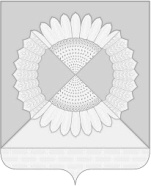 АДМИНИСТРАЦИЯ ГРИШКОВСКОГО СЕЛЬСКОГО ПОСЕЛЕНИЯ
КАЛИНИНСКОГО РАЙОНАРАСПОРЯЖЕНИЕсело ГришковскоеО дежурстве ответственных должностных лицВ соответствии с Уставом Гришковского сельского поселения Калининского района, в целях организованного проведения мероприятий, посвященных Дню защитника Отечества и бесперебойной работы всех служб в Гришковском сельском поселении Калининского района:1. Организовать с 23 февраля по 25 февраля 2024 г. оперативное круглосуточное дежурство ответственных должностных лиц администрации Гришковского сельского поселения Калининского района согласно приложению.2. Директору МБУ- Гришковский сельский дом культуры Писаревой Л.Н. провести инструктажи работников учреждения, на предмет проявления бдительности, обеспечению правопорядка, антитеррористической и общественной безопасности объекта культуры при подготовке и проведении мероприятий, посвященных Дню защитника Отечества.3. Всем ответственным лицам оказывать всемерно содействие правоохранительным органам по поддержанию общественного порядка в местах массового пребывания граждан, о подозрительных лицах сообщать в ОМВД России по Калининскому району.4. Контроль за выполнением настоящего распоряжения оставляю за собой.5. Распоряжение вступает в силу со дня его подписания.Исполняющий обязанностиглавы Гришковского сельского поселенияКалининского района                                                                       Г.В. ТихомироваПриложениек распоряжению администрации Гришковского сельского поселения Калининского района от 16.02.2024 № 4- рГРАФИК дежурства ответственных должностных лиц администрации Гришковского сельского поселения Калининского района в период с 23 февраля по 25 февраля 2024 г.Исполняющий обязанностиглавы Гришковского сельского поселенияКалининского района                                                                       Г.В. Тихомироваот16.02.2024 №4- рФамилия, имя, отчествотелефон23.02.202424.02.202425.02.2024Тихомирова Галина Витальевна8 918 609 4644ХМельник Марина Владимировна8 918 263 6668ХБондаренко Наталья Николаевна8 918 630 6037Х